Отчет О проведении шахматного турнираЦель: Создать условия для интеллектуального развития воспитанников различного возраста через проведения шахматного турнира.Задачи:Активизировать мыслительную деятельность, тренировать логическое мышление и память, наблюдательность, находчивость, смекалку.Развивать чувство ответственности и умение разрешать проблемные ситуации.Воспитывать спокойствие и уверенность в своих силах, настойчивость, умение достойно выигрывать и проигрывать.2 февраля состоялся школьный турнир по шахматам.Турнир проходил по всем правилам в атмосфере торжественности, значимости данной игры. В честном бою на шахматных досках сражались дети 1-9 классов.Сражаясь со своими соперниками, учащиеся показали, что игра в шахматы очень разнообразна и не так проста, как может показаться на первый взгляд. Это соревнование в самообладании, логике, а также в умении просчитывать ходы противника. Игра вызвала большой интерес. Преодолевая волнение, каждый участник стремился к победе. В ходе игр дети доброжелательно относились к соперникам и сопереживали чужим неудачам. Победители не скрывали своих радостных эмоций. По итогам проведённых игр были определены лучшие игроки в соответствии с возрастными группами.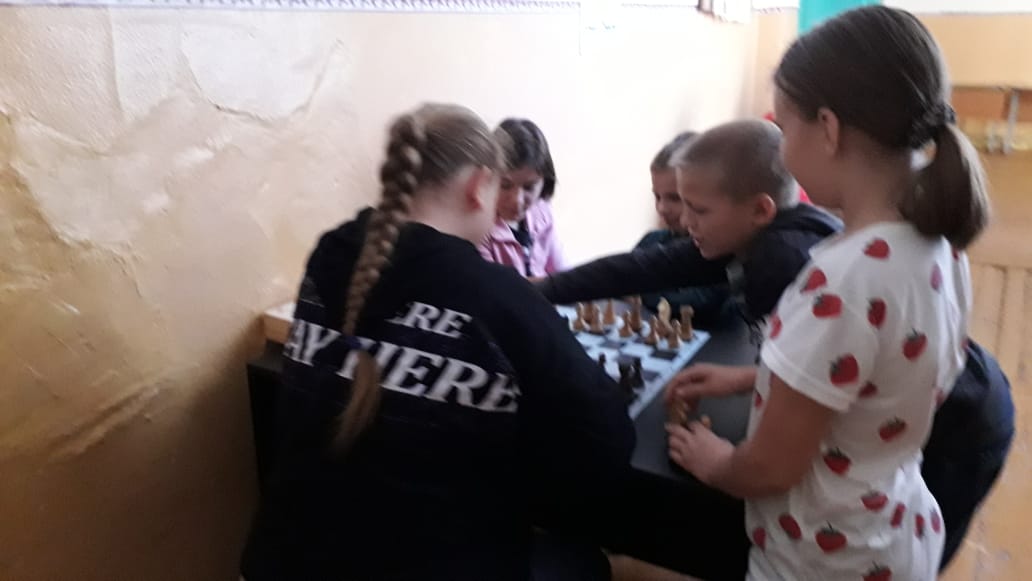 